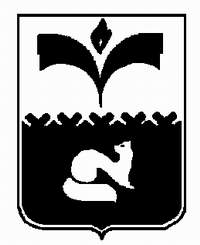 ДУМА ГОРОДА ПОКАЧИХанты-Мансийский автономный округ-Югрател./факс (34669)  7-34-12e-mail: duma@admpokachi.ruwww.Dumapokachi.ruЕ-mail: duma@admpokachi.ruWWW.DUMAPOKACHI.RU628661Ханты-Мансийский автономный округ – Югра Тюменская областьг.Покачи, ул. Мира, д.8/1РЕКОМЕНДАЦИИ 
депутатских слушаний по вопросу исполнения полномочий муниципального образования город Покачи в жилищной сфере 	Заслушав и обсудив доклад заместителя начальника управления по жилищной политике администрации города Покачи Носова А. А. «Об исполнении полномочий муниципального образования г. Покачи в жилищной сфере», содоклады начальника управления архитектуры и градостроительства Мясниковой Е. Н., начальника управления жилищно-коммунального хозяйства администрации города Покачи Малькиной С. И., руководителя представительства ОАО «Ипотечное агентство Югры» Михайловой О. В., председателя КСП Суминой Н.М. участники депутатских слушаний отмечают, что администрацией города работа по исполнению полномочий муниципального образования г. Покачи в жилищной сфере строится в соответствии с действующим законодательством федерального, регионального уровней и нормативно-правовыми актами муниципального образования. Управлением по жилищной политике ведется учет граждан в качестве нуждающихся в жилых помещениях, предоставляемых по договорам социального найма, проводится работа по признанию граждан малоимущими, предоставляются меры государственной поддержки в обеспечении жильем граждан, указанных в федеральных и окружных законах.Однако, ведение учета граждан, нуждающихся в жилище, организовано с нарушением порядка такого учета; данные о состоянии очереди граждан, нуждающихся в жилище, предоставляемом по договору социального найма, неточны, так как закон ХМАО - Югры не предусматривает ответственность граждан за непредоставление документов для перерегистрации, а имеющиеся у муниципалитета полномочия не позволяют оперативно получать информацию о лицах, состоящих в списках очередности, из других источников. Жителям города, выезжающим из районов Крайнего Севера и нуждающимся в предоставлении им жилья в городе Покачи, фактические меры государственной поддержки не оказывались в течение последних 5 лет в связи с отсутствием субвенций из бюджета Российской Федерации. Утратили право на получение субсидий в связи с окончанием срока действия ФЦП «Жилище» на 2002-2010 годы и участники подпрограммы «Обеспечение жильем молодых семей» федеральной целевой программы «Жилище» на 2002-2010 годы, вставшие на учет во время действия данной программы. Ввиду недостаточного объема субвенций из федерального бюджета не получают государственной поддержки участники федеральной целевой программы «Жилище», которые обеспечиваются жильем в соответствии с Постановлением Правительства Российской Федерации от 21.03.2006 № 153 (военнослужащие и члены их семей, вынужденные переселенцы, выезжающие из районов крайнего севера). Не решается и проблема граждан, проживающих в помещениях, приспособленных для проживания (балки, вагончики). Предоставление им мер государственной поддержки в приобретении жилья за счет средств Ханты-Мансийского автономного округа в ближайшее время не предполагается в связи с тем, что по результатам конкурсного отбора адресная муниципальная программа не прошла отбор. Жилье в городе Покачи строится только за счет средств бюджета города. Привлечение в этот сектор частных инвестиций, в том числе, средств граждан, отсутствует. Кроме того, реализуя политику ХМАО, ориентированную на  строительство нового жилья, при отсутствии в городе вводимых в эксплуатацию жилых домов, государственное содействие получают только граждане, которые приобрели жилье на вторичном рынке, по программам, действовавшим в период до 2010 года. В 2011 и 2012 годах у жителей города Покачи, которые желали бы приобрести жилье за счет собственных средств, фактически отсутствовала возможность участвовать в программах Ханты-Мансийского автономного округа - Югры, так как доля жилого фонда, введенного в эксплуатацию в течение последних 15 лет, в отношении которого могут совершаться сделки купли-продажи, очень незначительная. Отсутствует и финансирование мероприятий по обеспечению жильем учителей. Не разработан порядок реализации данной подпрограммы и порядок финансирования мероприятий программы. Финансирование данной подпрограммы в 2012 году не предусмотрено. Из 22 нуждающихся в улучшении жилищных условий ветеранов и инвалидов в 2012 году субсидия будет предоставлена только одному.На основании вышеизложенного участники депутатских слушаний рекомендуют:Думе города:1. Направить в органы государственной власти Ханты-Мансийского автономного округа обращение с предложением внести соответствующие изменения в действующее законодательство, с целью установления права органов местного самоуправления осуществлять в отношении лиц, не предоставивших документы для перерегистрации в учетных регистрах, нуждающихся в жилище, предоставляемом по договору социального найма, запросы в государственные органы о месте жительства данных граждан; и по установлению административной ответственности, в случае если такие граждане не предоставили сведения для перерегистрации после уведомления их о необходимости предоставить такие сведения.2. Включать в план контрольных мероприятий ежегодно мероприятия, связанные с контролем за состоянием учета нуждающихся в предоставлении жилья по договору социального найма.3. Направить в государственные органы обращение с предложением выплатить субсидии участникам подпрограммы «Обеспечение жильем молодых семей» Федеральной целевой программы «Жилище» на 2002-2010 годы которые не получили субсидию в связи с окончанием действия программы «Жилище 2002-2010 годы.Администрации города:1. Предложить администрации города обсудить необходимость и возможность утверждения нормативного правового акта, позволяющего предоставлять субсидии лицам, выезжающим из районов Крайнего Севера в местности, не относящиеся к РКС и МПКС в обмен на безвозмездную передачу права собственности на жилые помещения  на вторичном рынке городу Покачи. И предоставление этих жилых помещений для переселения из балочного фонда и непригодного для проживания жилого фонда.2. Предложить администрации города уменьшить норму предоставления жилья по договору социального найма, с целью предоставления его возможно большему числу очередников в короткие сроки для решения проблемы лиц, проживающих в балках и внеочередников.3. Предложить администрации города обсудить с ОАО «ЛУКОЙЛ Западная Сибирь» возможность приобретения жилья на вторичном рынке для предоставления его в соответствии с муниципальными правовыми актами, лицам, нуждающимся в жилище. 4. Предложить администрации города обсудить с ОАО «ЛУКОЙЛ Западная Сибирь» возможность финансирования за счет средств выделяемых в бюджет города по соглашению между ОАО «ЛУКОЙЛ» и Правительством Ханты - Мансийского автономного округа - Югры муниципальных программ предусматривающих строительство малоэтажного (до 3-х этажей) жилья.